ПРОЕКТ                                                                                   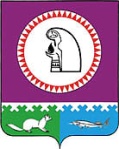 О внесении изменения в Порядок определениярасчетных расходных потребностей бюджетовгородских и сельских поселений, входящих в состав Октябрьского района, утвержденный приказомКомитета по управлению муниципальными финансамиадминистрации Октябрьского района от 15.10.2012 № 89         1. Внести изменение в Порядок определения расчетных расходных потребностей бюджетов городских и сельских поселений, входящих в состав Октябрьского района, утвержденный приказом Комитета по управлению муниципальными финансами администрации Октябрьского района от 15.10.2012 № 89, изложив «Раздел 1000 «Социальная политика»» в следующей редакции:«Раздел 10 «Социальная политика»- подраздел 1001 «Пенсионное обеспечение»Расходы на пенсионное обеспечение муниципальных служащих определяются исходя из фактического количества получателей пенсии в каждом поселении в размере 5,0 тыс. рублей в месяц на каждого получателя, в соответствии с установленным, решением Думы Октябрьского района, размером минимальной пенсии за выслугу лет.».          2. Настоящий приказ вступает в силу после его подписания и применяется при формировании бюджета муниципального образования Октябрьский район на очередной финансовый год и плановый период.  3. Контроль за выполнением приказа возложить на заместителя председателя Комитета, заведующего бюджетным отделом Комитета по управлению муниципальными финансами администрации Октябрьского района Заворотынскую Н.А.Заместитель главы Октябрьского районапо экономике, финансам, председательКомитета по управлению муниципальными финансами 	                                                                                                           Н.Г. КуклинаИсполнитель:Зам. председателя Комитетапо управлению муниципальными финансами, зав. бюджетным отделомЗаворотынская Н.А.28-1-38 (доп. 310)Согласовано:Заведующий Юридическим отделомадминистрации Октябрьского район                                                            Л.Ю. Даниленко            Разослать:книга приказов – 1 экз.бюджетный отдел – 1 экз.Патрактинова С.В.– 1 экзАдминистрациям городских и сельских поселений - 11Итого-  14 экз.                                      Администрация Октябрьского района      КОМИТЕТ ПО УПРАВЛЕНИЮ МУНИЦИПАЛЬНЫМИ ФИНАНСАМИ                                                      ПРИКАЗ                                      Администрация Октябрьского района      КОМИТЕТ ПО УПРАВЛЕНИЮ МУНИЦИПАЛЬНЫМИ ФИНАНСАМИ                                                      ПРИКАЗ                                      Администрация Октябрьского района      КОМИТЕТ ПО УПРАВЛЕНИЮ МУНИЦИПАЛЬНЫМИ ФИНАНСАМИ                                                      ПРИКАЗ«___»  ________ 2023 г.                                                                       №____